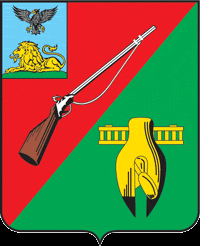 ОБЩЕСТВЕННАЯ ПАЛАТАСТАРООСКОЛЬСКОГО ГОРОДСКОГО ОКРУГАIII СОЗЫВАЧетырнадцатое заседание СоветаОбщественной палатыСтарооскольского городского округа « 12 » марта  2019 г.	                             		     	         	         	              № 47РЕШЕНИЕО досрочном прекращенииполномочий члена Общественнойпалаты Старооскольского  городскогоокруга третьего созываВ соответствии с пунктом 1 части 10 статьи 40  Федерального закона от  06 октября 2003 года № 131-ФЗ « Об общественных принципах организации местного самоуправления  в  Российской  Федерации», Регламентом Общественной палаты Старооскольского городского округа, Общественная палата Старооскольского городского округа РЕШИЛА:   Прекратить досрочно полномочия члена Общественной палаты Старооскольского городского округа третьего созыва Жуковского Александра Анатольевича в связи с его смертью.   Внести в решение Общественной палаты Старооскольского городского округа « Об образовании постоянных комиссий Общественной  палаты Старооскольского городского округа» исключив из состава постоянной комиссии по независимой оценки качества работы государственных и муниципальных учреждений, оказывающих социальные услуги Жуковского Александра Анатольевича. Настоящее решение вступит в силу со дня его подписания.Председатель  Общественной палатыСтарооскольского городского округа		          	  	В.Б. Лукъянцев